 PORTUGUÊSATIVIDADE ONLINECOMPLETE A PARLENDA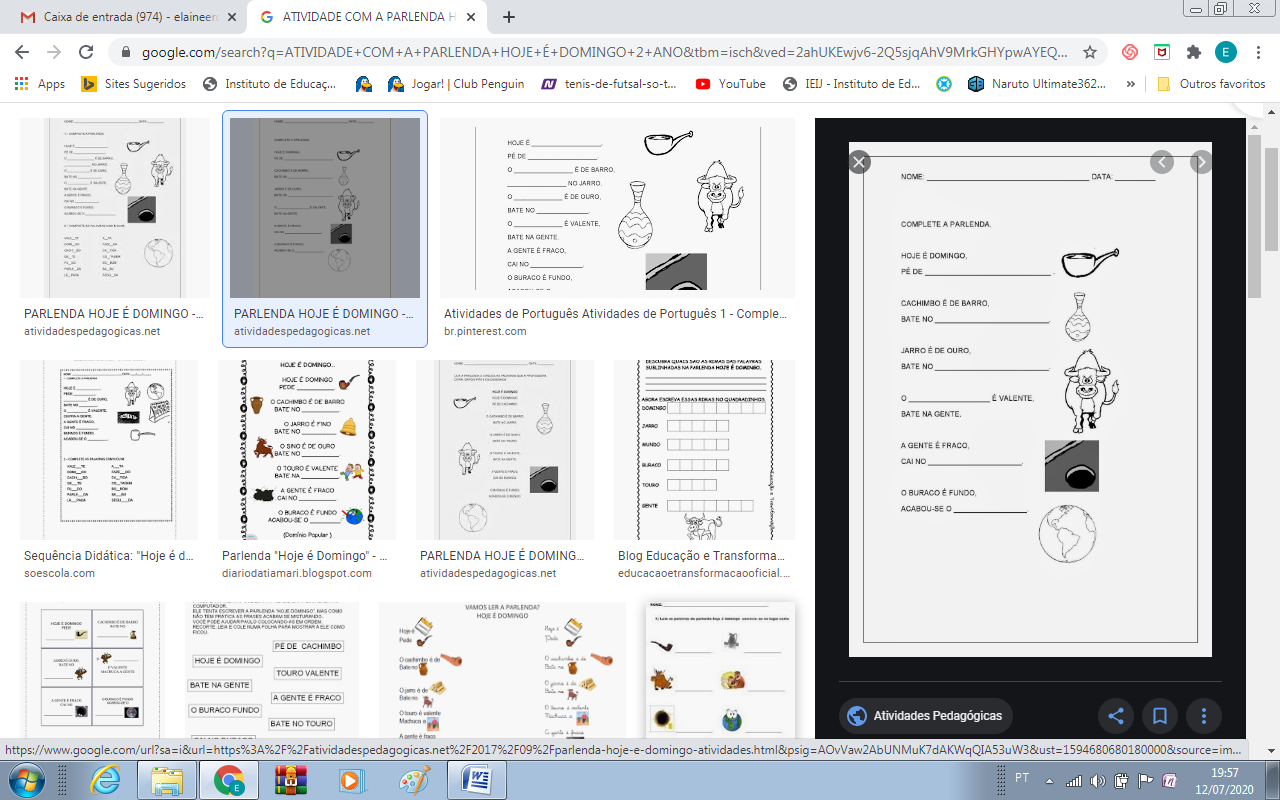 	VAMOS MEMORIZAR?